UnternehmensstrategieUnternehmensstrukturUnternehmenskulturProdukte/DienstleistungenKundenLieferantenMärkteBrancheAbsatzkanäleMitbewerberProduktionSWOT-Analyse   Jahresabschlüsse der letzten 3 Jahre (falls vorhanden)   Liquiditätsplanung für die nächsten 3 Jahre   Budget/Finanzplan/Planzahlen für die nächsten 3 Jahre   Weitere Unterlagen (wie z.B. Image-Broschüre, Produkte-Informationen, etc.) Businessplan
 Businessplan
Management Summary1. Unternehmen1. UnternehmenStärkenStärkenSchwächenSchwächenChancenChancenRisikenRisiken2. Finanzkennzahlen2. Finanzkennzahlen2. Finanzkennzahlen3. Risikoanalyse3. Risikoanalyse3. Risikoanalyse4. Anhang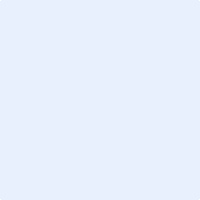 